ISTITUTO COMPRENSIVO STATALE DI TORANO CASTELLO/SAN MARTINO DI FINITA / CERZETO PIANO DI LAVORO DEL CONSIGLIO DELLA CLASSE  1^ SEZ. ASCUOLA SECONDARIA DI I GRADO SEDE DI TORANO CASTELLOa.s. 2022/2023COMPOSIZIONE DEL CONSIGLIO DI CLASSELa componente docenteI rappresentanti dei genitori.SITUAZIONE DELLA CLASSECOMPOSIZIONEMEZZI UTILIZZATI PER INDIVIDUARE I GRUPPI DI LIVELLO         X           Prove di ingressogriglie di osservazione appositamente predisposte dai docentirilevazioni elaborate d’intesa con la scuola Primaria        X     informazioni fornite dalla scuola Primariainformazioni fornite dai genitoriANALISI INIZIALE DELLA CLASSETipo di osservazioni effettuate:X     prove d’ingresso (disciplinari e trasversali)X     osservazioni sistematiche griglie di osservazione opportunamente predisposte dai docentiFasce di livello1a fascia - Livello elevato/Voto: 9-10 – Sicuri sul piano relazionale, corretti, motivati e partecipativi; puntuali nelle consegne, intellettualmente pronti; possesso dei prerequisiti; linguaggio corretto, dotati di senso critico e capacità di rielaborazione personale.NOME DEGLI ALLIEVI :  2a fascia - Livello intermedio /Voto: 7-8-Sicuri sul piano relazionale, corretti nel comportamento; sostanziale possesso dei prerequisiti; motivati e partecipativi; puntuali nelle consegne; linguaggio corretto.     NOME DEGLI ALLIEVI : 3a fascia - Livello base/Voto: 6 Corretti nei rapporti relazionali; possesso adeguato dei prerequisiti, pronti nella comprensione globale; linguaggio semplice.NOME DEGLI ALLIEVI :  4a fascia - Livello non sufficiente/Voto: INFERIORE A 6 Possesso non sufficiente dei prerequisiti; comprensione globale incerta; interesse discontinuo comprensione globale guidata; interesse discontinuo, partecipazione poco attiva; linguaggio semplice.         NOME DEGLI ALLIEVI : Casi particolari (B.E.S.)STRUMENTO MUSICALEFINALITA’ EDUCATIVE DELLA SCUOLAGarantire il giusto equilibrio tra il rispetto di specifiche esigenze locali e il principio delle pari opportunità. La scuola s’impegna ad accogliere e valorizzare specifiche esigenze o proposte educative, provenienti ad esempio dagli Enti Locali o da Enti e Associazioni territoriali e ad assicurare al contempo, nel rispetto della scelta delle famiglie, la partecipazione omogenea alle proposte progettuali che caratterizzano l’azione educativa e formativa.Implementare le politiche di inclusione e integrazione, progettate, programmate, attuate e verificate in modo da valorizzare le differenze in chiave arricchente sia per il gruppo classe che per l’intera comunità scolastica.Agevolare le dinamiche di apprendimento partendo dalla motivazione dell’allievo e ricordando l’importanza propedeutica dell’interesse da stimolare, della crescita dell’autostima correlata alla raggiungibilità degli obiettivi, programmati nella logica della loro graduazione e, infine, del senso di utilità personale delle conoscenze, abilità e competenze acquisite.Implementare le competenze, intese come capacità dell’allievo di “mobilitare” le proprie conoscenze e abilità per trovare, anche in gruppo, soluzioni a problemi della realtà sensibile e della vita quotidiana.Favorire la dimensione olistica dell’apprendimento, intesa come integrazione armonica di sapere, saper fare e saper essere, sia attraverso una metodologia laboratoriale, sia attraverso una destrutturazione e contestualizzazione significativa del processo di apprendimento, capace di valorizzare le occasioni non-formali, quali ad esempio: visite guidate, partecipazione a concorsi, incontri con esperti.Valorizzare, nella logica di un processo di progettazione-programmazione-attuazione-verifica, l’impianto del Curricolo Verticale d’Istituto come occasione per cogliere e dare risposte adeguate alle esigenze locali senza dimenticare quelle del più ampio contesto: regionale, nazionale e internazionale, nella prospettiva del cosiddetto “glocalismo”.Educare alla legalità,  nel rispetto dei principi costituzionali e nell’ambito di una cittadinanza agita nella relazionalità con gli enti, le istituzioni e le associazioni, anche di volontariato, presenti sul territorio.Educare al rispetto dell’ambiente e all’ eco-sostenibilità.Valorizzare l’educazione motoria  e le attività ludiche anche all’aria aperta, in sintonia con l’educazione alimentare e alla salute, attraverso una progettualità curricolare ed extracurricolare che porti ad una migliore consapevolezza della propria fisicità e ad una progressiva riqualificazione degli spazi e delle attrezzature sportive e ludiche.Valorizzare l’educazione musicale e artistica sia come opportunità di espressione che di arricchimento culturale.OBIETTIVI TRASVERSALICOMPETENZE DI CITTADINANZA ATTIVA(rif. scheda valutazione competenze allegata alla C.M. n. 3 del 13/02/2015)Conoscenza di sé.Ha consapevolezza delle proprie potenzialità e dei propri limiti. Ha consapevolezza delle proprie attitudini e capacità e si orienta nelle scelte in modo coerente.È disposto ad analizzare se stesso e a misurarsi con le novità e gli imprevisti.Autonomia e responsabilità.Orienta le proprie scelte in modo consapevole. Si impegna per portare a compimento il lavoro iniziato da solo o insieme ad altri.Ha cura e rispetto di sé, come presupposto di un sano e corretto stile di vita.Superamento dell’individualismo e acquisizione di un comportamento collaborativo.Si assume le proprie responsabilità nella relazione con l’altro.Chiede aiuto quando si trova in difficoltà e sa fornire aiuto a chi lo chiede. Conoscenza e rispetto dei diritti e dei doveri e delle regole della comunità scolastica.Riconosce e rispetta le regole condivise.Collabora con gli altri per la costruzione del bene comune esprimendo le proprie opinioni.Accetta e interiorizza le norme, i valori e degli ideali, che traduce in positive norme di comportamento.Arricchimento del processo di socializzazione.Cerca il confronto e la relazione.Ha attenzione per le funzioni pubbliche alle quali partecipa nelle diverse forme in cui questo può avvenire: momenti educativi informali e non formali, esposizione pubblica del proprio lavoro, occasioni rituali nelle comunità che frequenta, azioni di solidarietà, manifestazioni sportive non agonistiche, volontariato, ecc.Potenziamento delle capacità di rispetto dell'ambiente.Riconosce e rispetta l’importanza dell’ambiente come bene comune.Sensibilizzazione di fronte ai problemi del mondo contemporaneo.Segue con interesse le tematiche di attualità.E’ sensibile nei confronti delle problematiche del mondo contemporaneo.Rispetto della diversità in tutti i suoi aspetti.Si dimostra disponibile all’ascolto e all’accoglienza di chi esprime opinioni diverse dalla propria.Mostra interesse verso culture e tradizioni diverse dalla propria.OBIETTIVI FORMATIVI COMUNITRAGUARDI PER LO SVILUPPO DELLE COMPETENZEAREA INGUISTICO-ESPRESSIVO-MUSICALEGestire la comunicazione orale e padroneggiare gli strumenti espressivi ed argomentativi indispensabili per l’interazione comunicativa verbale in vari contesti.Utilizzare il linguaggio verbale come strumento di riflessione e di metacognizione.Integrare i linguaggi verbali e non verbali, potenziando la comunicazione espressiva.Ricercare, raccogliere e rielaborare, le informazioni, i concetti e le esperienze necessarie, anche con                          l’utilizzo di strumenti informatici.Riconoscere la propria identità corporea e sapersi prendere cura della propria persona e del proprio benessere.AREA GEO – STORICO – SOCIALECollocare l’esperienza personale in un sistema di regole fondato sul reciproco riconoscimento dei diritti garantiti dalla Costituzione a tutela della persona, della collettività, dell’ambiente.Comprendere il cambiamento e la diversità dei tempi storici in una dimensione diacronica, attraverso il confronto fra le epoche diverse e in una dimensione sincronica, attraverso il confronto fra le aree geografiche e culturali.Riconoscere le caratteristiche essenziali del sistema socio-economico produttivo per orientarsi nel proprio territorio.AREA MATEMATICO – SCIENTIFICO – TECNOLOGICAApplicare gli strumenti matematici per operare nella realtà quotidiana, scegliendo le azioni da compiere.Riconoscere situazioni, problematiche autentiche e significative e identificare le strategie appropriate per la loro risoluzione, analizzandole e traducendole in termini matematici, scientifici e tecnologici.Sperimentare, osservare, analizzare, descrivere e interpretare fenomeni appartenenti alla realtà naturale e artificiale, riconoscere nelle loro varie forme i concetti di sistema e di complessità.MEDIAZIONE DIDATTICAMETODI-MEZZIVerifica CRITERIProve minime per quadrimestre: 2 prove orali e 3 prove scritte.Coerenza della tipologia e del livello delle prove con la relativa sezione di lavoro effettivamente svolta in classe.VALUTAZIONE*PER LA VALUTAZIONE DELLE PROVE DI VERIFICHE SI RIMANDA ALL’ALLEGATO B DEL PTOFOBIETTIVI MINIMI DELLA SCUOLA SECONDARIA DI PRIMO GRADO.Rielaborare ed esporre i contenuti essenziali di un testo con un linguaggio semplice e sufficientemente corretto.Rielaborare ed esporre gli aspetti fondanti dei contenuti appresi con un linguaggio semplice e sufficientemente corretto.Analizzare semplici situazioni problematiche, attinenti alla realtà sensibile e all’esperienza quotidiana, proponendo soluzioni coerenti.Esprimere semplici concetti in lingua straniera dimostrando di possedere il lessico di base.GLI OBIETTIVI SPECIFICI E GLI OBIETTIVI MINIMI DELLE SINGOLE DISCIPLINE SONO CONTENUTI NEI PIANI DI LAVORO DISCIPLINARI/ SCHEDE DI PROGETTAZIONE DISCIPLINARI PUBBLICATI SUL SITO DELLA SCUOLA PARTECIPAZIONE AI PROGETTI PTOF (indicare con una x il progetto a cui la classe aderisce e specificare la modalità di adesione)PERCORSI PLURI-DISCIPLINARI – UDA/UDL O PROGETTO ED. CIVICAGRIGLIA PER LA VALUTAZIONE DEL COMPORTAMENTO CON GIUDIZIO SINTETICOSCUOLA SECONDARIA I GRADO GRIGLIA DI VALUTAZIONE DEL PROFITTOFIRME PER APPROVAZIONEIL CONSIGLIO DI CLASSEComponente docenteComponente genitoriTorano Castello, 09/11/2022                                                                                                                     La coordinatrice di classe                                                                                                                        Prof.ssa Giuseppina ADAMO                                                                                                                      La Dirigente Scolastica
                                                                                                                    Prof.ssa Paola MARINODisciplinaDocente Italiano-Storia, Cittadinanza e Geografia   ADAMO GiuseppinaMatematica- Scienze     PALMIERI PatriziaLingua Inglese     PUCINOTTI AdrianaLingua Francese    DE ROSE AnnunziataMusica    GUZZO OlgaTecnologia    LIGUORI CatiaArte e Immagine     PAONESSA RosannaEd. Motoria    QUINTIERI Mimmo LucaPotenziamento ITA    ADAMO GiuseppinaPotenziamento      MACRI’ DanielaReligione     FERRARI RosaStrumento musicale PIANOFORTESALERNO GiuseppeStrumento musicale CHITARRA MONTALTO Maria RosariaStrumento musicale VIOLINO   DE PAOLI AntonioStrumento musicale FLAUTO TRAVERSO.  VARANI IrideRAIMONDO CatiaLISE BeniaminoAlunni 21Maschi 14Femmine 7Ripetenti 0Diversamente abili 0Altre culture 0TIPOLOGIALIVELLOX           vivace tranquillaX      collaborativamedio-altoX        medio  medio-bassopoco collaborativabasso non abituata all’ascolto attivoproblematicapoco motivatademotivata 1a e 2a fasciaPOTENZIAMENTON. 16Approfondimento degli argomenti di studio.Attività mirate al perfezionamento del metodo di studio e di lavoro. Attività volte all’applicazione della metodologia della ricerca scientifica.Attività per gruppi di livello.3a fasciaCONSOLIDAMENTO N. 3Attività mirate a migliorare il metodo di studio.Attività mirate a consolidare le capacità di comprensione, di comunicazione e le abilità logiche.Attività di gruppo per migliorare lo spirito di cooperazione.Attività per gruppi di livello.4a  fasciaRECUPERON. 2Attività mirate al miglioramento della partecipazione alla vita di classe.Controlli sistematici del lavoro svolto in autonomia.Attività mirate all’acquisizione di un metodo di lavoro più ordinato ed organizzato.Attività personalizzate. Esercitazioni guidate.Stimoli all’autocorrezione.Attività per gruppi di livello.alunnoalunnoalunnoMotivazioniGravi difficoltà di apprendimento - Difficoltà linguistiche - Disturbi comportamentali - Portatore di H – Ritmi di apprendimento lenti – Svantaggio socio-culturale – Gravi lacune nella preparazione di base – Scarsa motivazione allo studio – Motivi di salute – Difficoltà nei processi logico-analitici – Difficoltà linguistiche – Dispersione dell’attenzione etc…CognomeNomeMotivazioniGravi difficoltà di apprendimento - Difficoltà linguistiche - Disturbi comportamentali - Portatore di H – Ritmi di apprendimento lenti – Svantaggio socio-culturale – Gravi lacune nella preparazione di base – Scarsa motivazione allo studio – Motivi di salute – Difficoltà nei processi logico-analitici – Difficoltà linguistiche – Dispersione dell’attenzione etc…OmissisSTRUMENTOALUNNICHITARRA   4 alunniPIANOFORTE   4 alunniVIOLINO    7 alunniFLAUTO TRAVERSO    3 alunniAREA EDUCATIVA (comportamento)AREA COGNITIVA (apprendimenti)Partecipazione e attenzioneImpegno e motivazioneSocializzazione, relazioni e comunicazioneMetodo di studio e organizzazione del lavoro (autonomia)Rispetto delle regole della convivenza civile, autocontrollo e responsabilitàConoscenzaComunicazioneMetodo di studioOperazioni mentaliAutonomia (di studio, di esecuzione e di organizzazione del proprio lavoro)metodi E STRATEGIE(TUTTE)Mezzi e strumenti(TUTTI)lezione dialogatalavoro in coppie di aiutolavoro di gruppo per fasce di livellolavoro di gruppo per fasce eterogeneelavoro del gruppo classe coordinato dall’insegnantelavoro di gruppo a classi apertebrain storming problem solvingdiscussione guidataattività laboratoriali Libri di testoTesti didattici di supportoBiblioteca di classe Schede predisposte dall’insegnanteDrammatizzazioneComputerUscite sul territorioVisite guidateGiochiSussidi audiovisiviEsperimenti PROVE SCRITTEPROVE ORALIPROVE PRATICHEComponimentiRelazioniSintesiQuestionari apertiQuestionari a scelta multiplaTesti da completareEserciziSoluzione problemiScrittura:  collettiva/ funzionale/creativaRelazioni su attività svolteInterrogazioniInterventiDiscussione su argomenti di studioProve grafico- cromaticheProve strumentali e vocalitest motorirappresentazione di contenuti mediante costruzione di mappe e schemiCRITERIModalità di trasmissione delle valutazioni alle famiglieLivello di partenzaComportamentoEvoluzione del processo di apprendimentoMetodo di lavoroImpegnoPartecipazioneRielaborazione personaleX Colloqui individualiX Comunicazioni sul diarioInvio risultati con firmeX Comunicazione quadrimestrale dei risultatiVisione verifiche durante i colloqui individualiProgetto Intera classeSolo alunni aderentiTALKING TOGETHERX... E VIA LEGGENDO ...XIL SESTO SENSO DELLA MEMORIAXCAMPIONATI STUDENTESCHI XCIAK ... UN PROCESSO SIMULATO PER EVITARE UN PROCESSO VEROXOLIMPIADI DI MATEMATICAXOLIMPIADI DI ITALIANOXORCHESTRA D’ISTITUTO  XSCUOLA IN CANTO /EUROPA IN CANTOXTITOLOPROTEZIONE E PROMOZIONE DEL PATRIMONIO CULTURALE E NATURALEGOAL 11: CITTÀ E COMUNITÀ SOSTENIBILI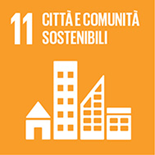 OBIETTIVO 11.4 Rafforzare gli impegni per proteggere e salvaguardare il patrimonio culturale e naturale del mondoDISCIPLINE COINVOLTETutteCONTENUTIITALIANO 4 hIl patrimonio culturale immateriale dell’umanità (tradizioni ed espressioni orali, arti dello spettacolo; consuetudini sociali, eventi rituali e festivi; artigianato tradizionale). La Varia di Palmi e altre tradizioni locali. STORIA 3hLa Costituzione italiana e le leggi che proteggono il patrimonio culturale.Il ruolo dell’UNESCO e il Patrimonio Mondiale dell’UmanitàPalermo arabo-normanna e le cattedrali di Cefalù e Monreale. Il Codex Purpureus RossanensisGEOGRAFIA 2hI siti italiani patrimonio dell’umanità.Il patrimonio artistico e naturale della nostra RegioneMATEMATICA 3hLa matematica nella civiltà Maya (patrimonio culturale dell’Umanità)SCIENZE 3hPratica agricola della vite ad alberello di Pantelleria e approfondimento sulla viticoltura nelle terre di Cosenza (sottozona valle dell’Esaro)INGLESE 3h  THE WORLD HERITAGE SITES AND UNESCOFRANCESE 2hSiti del patrimonio Unesco in Francia: Palazzo e parco di VersaillesTECNOLOGIA 3h  L’arte del muretto a secco: conoscenze e tecnicheMUSICA 2h Il canto a tenore sardo e l’arte musicale dei suonatori del corno da cacciaARTE 2h  L’arte delle perle di vetroMOTORIA 2h  Alpinismo ed educazione ambientaleRELIGIONE 2h    Perdonanza celestianaSTRUMENTO MUSICALE 2h  L’arte della liuteria: il maestro liutaio. I liutai di Bisignano: una grande storia di tradizione.EVENTUALE ATTIVITA’/ELABORATO RICHIESTO ALL’ALLIEVOVideopresentazione o ebookUscite didattiche sul territorioUSCITE DIDATTICHESede e/o LuogoperiodoDocenti accompagnatoriPAPASIDERO (la grotta del Romito) e il borgo di MORANO CALABRODa definireda effettuarsi di martedì o giovedì con rientro previsto per le ore 16:00)PAONESSA- ADAMO- PALMIERIL’ODISSEATeatro Cinema Garden-RendeL’ODISSEA (l’acqua, la terra, il fuoco e l’aria)28/02/2023ADAMO- DE ROSEVISITE GUIDATESede e/o  luogoperiodoDocenti accompagnatoriLECCE- OSTUNI (intera giornata)Aprile/MaggioPALMIERI- DE ROSEVOTOVOTO10101098877665GIUDIZIOGIUDIZIOOTTIMOOTTIMOOTTIMODISTINTOBUONOBUONODISCRETODISCRETOSUFFICIENTESUFFICIENTEINSUFFICIENTECompetenze sociali e civicheIndicatori qualitativi:Cura e rispetto di sé e degli altri;Consapevolezza / rispetto delle regole di convivenza civile;Grado di collaborazioneHa molta cura e rispetto di sé e degli altri, è consapevole dell’importanza  delle regole di convivenza civile  che rispetta in modo completamente  autonomo e responsabile, Collabora con estrema disponibilità con  i compagni e il personale scolasticoHa molta cura e rispetto di sé e degli altri, è consapevole dell’importanza  delle regole di convivenza civile  che rispetta in modo completamente  autonomo e responsabile, Collabora con estrema disponibilità con  i compagni e il personale scolasticoHa molta cura e rispetto di sé e degli altri, è consapevole dell’importanza  delle regole di convivenza civile  che rispetta in modo completamente  autonomo e responsabile, Collabora con estrema disponibilità con  i compagni e il personale scolasticoHa  cura e rispetto di sé e degli altri, è consapevole dell’importanza  delle regole di convivenza civile  che rispetta in modo autonomo e responsabile, Collabora con disponibilitàcon  i compagni e il personale scolastico. Ha  generalmente cura e rispetto di sé e degli altri, è sufficientemente consapevole dell’importanza  delle regole di convivenza civile  che rispetta generalmente  in modo autonomo e responsabile. Collabora con  i compagni e il personale scolastico su sollecitazione del docente. Ha  generalmente cura e rispetto di sé e degli altri, è sufficientemente consapevole dell’importanza  delle regole di convivenza civile  che rispetta generalmente  in modo autonomo e responsabile. Collabora con  i compagni e il personale scolastico su sollecitazione del docente. Non ha sempre cura e rispetto di sé e degli altri, non possiede una chiara consapevolezza dell’importanza  delle regole di convivenza civile  che non rispetta in modo autonomo e responsabile. E’ poco collaborativocon  i compagni e il personale scolastico.Non ha sempre cura e rispetto di sé e degli altri, non possiede una chiara consapevolezza dell’importanza  delle regole di convivenza civile  che non rispetta in modo autonomo e responsabile. E’ poco collaborativocon  i compagni e il personale scolastico.Ha scarsa cura erispetto di sé e degli altri, non ha consapevolezza dell’importanza  delle regole di convivenza civile  che non rispetta reiteratamente. E’ scarsamente  collaborativocon  i compagni e il personale scolasticoHa scarsa cura erispetto di sé e degli altri, non ha consapevolezza dell’importanza  delle regole di convivenza civile  che non rispetta reiteratamente. E’ scarsamente  collaborativocon  i compagni e il personale scolasticoHa scarsa cura erispetto di sé e degli altri, non ha consapevolezza dell’importanza  delle regole di convivenza civile  che non rispetta reiteratamente. E’ scarsamente  collaborativocon  i compagni e il personale scolasticoCompetenze sociali e civicheIndicatori qualitativi:Numero di note massime per quadrimestreNessuna nota disciplinareNessuna nota disciplinareNessuna nota disciplinareNessuna nota disciplinareUna sola nota per infrazioni lievi, senza sospensione dalle lezioni e  con pieno recupero dei comportamenti negativi evidenziatiUna sola nota per infrazioni lievi, senza sospensione dalle lezioni e  con pieno recupero dei comportamenti negativi evidenziatiDue note per infrazioni lievi, senza sospensione dalle lezioni, ma senza pieno recupero dei comportamenti negativi evidenziatiDue note per infrazioni lievi, senza sospensione dalle lezioni, ma senza pieno recupero dei comportamenti negativi evidenziatiPiù di due note per infrazioni lievi, ovvero una nota per infrazioni gravi con sospensione dalle lezioni non superiore 10 giorni, senza apprezzabile recupero dei comportamenti negativi evidenziatiPiù di due note per infrazioni lievi, ovvero una nota per infrazioni gravi con sospensione dalle lezioni non superiore 10 giorni, senza apprezzabile recupero dei comportamenti negativi evidenziatiPiù note per infrazioni lievi, ovvero una nota o più note per infrazioni gravi con sospensione fino a 15 giorni senza nessun recupero dei comportamenti negativi evidenziatiInteresse,  impegno, partecipazioneIndicatori qualitativi:Partecipazione e interesse nel dialogo educativoAssolvimento dei compiti e degli impegni di studioPartecipa in modo attivo e propositivo al dialogo educativo evidenziando spiccato interesse per tutte le discipline. E’ completamente responsabile e autonomo nell’assolvimento dei compiti assegnati e si impegna con estrema continuità ed efficacia nello studioPartecipa in modo attivo e propositivo al dialogo educativo evidenziando spiccato interesse per tutte le discipline. E’ completamente responsabile e autonomo nell’assolvimento dei compiti assegnati e si impegna con estrema continuità ed efficacia nello studioPartecipa in modo attivo e propositivo al dialogo educativo evidenziando spiccato interesse per tutte le discipline. E’ completamente responsabile e autonomo nell’assolvimento dei compiti assegnati e si impegna con estrema continuità ed efficacia nello studioPartecipa in modo attivo al dialogo educativo evidenziando interesse per tutte le discipline. E’ responsabile e autonomo nell’assolvimento dei compiti assegnati e si impegna con continuità e metodo nello studioPartecipa in misura apprezzabile al dialogo educativo evidenziando interesse per la maggior  parte delle discipline. E’ sufficientemente responsabile e autonomo nell’assolvimento dei compiti assegnati ed è adeguatamente organizzato e costante nell’impegno personalePartecipa in misura apprezzabile al dialogo educativo evidenziando interesse per la maggior  parte delle discipline. E’ sufficientemente responsabile e autonomo nell’assolvimento dei compiti assegnati ed è adeguatamente organizzato e costante nell’impegno personalePartecipa in misura generalmente passiva al dialogo educativo e mostra interesse limitato nei confronti delle discipline. Non è sufficientemente responsabile e autonomo nell’assolvimento dei compiti assegnati ed è poco organizzato e discontinuo nell’impegno personalePartecipa in misura generalmente passiva al dialogo educativo e mostra interesse limitato nei confronti delle discipline. Non è sufficientemente responsabile e autonomo nell’assolvimento dei compiti assegnati ed è poco organizzato e discontinuo nell’impegno personalePartecipa in modo limitato e passivo al dialogo educativo e mostra scarso  interesse nei confronti delle discipline. E’ poco responsabile e autonomo nell’assolvimento dei compiti assegnati  e disorganizzato e molto discontinuo nell’impegno personale.Partecipa in modo limitato e passivo al dialogo educativo e mostra scarso  interesse nei confronti delle discipline. E’ poco responsabile e autonomo nell’assolvimento dei compiti assegnati  e disorganizzato e molto discontinuo nell’impegno personale.Non partecipa al dialogo educativo e non evidenzia interesse nei confronti delle diverse discipline. Non è responsabile e autonomo dei compiti assegnati  e del tutto disorganizzato e demotivato nei confronti dell’impegno personale.Frequenza e rispetto degli orariIndicatori qualitativi:Assiduità nella frequenza Rispetto degli orari e degli impegni assunti nei confronti delle attività integrative (strumento musicale, attività extracurricolari)Indicatori qualitativi:Assiduità nella frequenza Rispetto degli orari e degli impegni assunti nei confronti delle attività integrative (strumento musicale, attività extracurricolari)E’ estremamente assiduo nella frequenza e nel rispetto degli orari scolastici, nonché delle attività integrativeE’  assiduo nella frequenza e nel rispetto degli orari scolastici, nonché delle attività integrativeE’  assiduo nella frequenza e nel rispetto degli orari scolastici, nonché delle attività integrativeE’  assiduo nella frequenza e nel rispetto degli orari scolastici, nonché delle attività integrativeE’ sufficientemente  costante nella frequenza e nel rispetto degli orari scolastici, nonché delle attività integrativeE’ sufficientemente  costante nella frequenza e nel rispetto degli orari scolastici, nonché delle attività integrativeE’ poco costante nella frequenza e nel rispetto degli orari scolastici, nonché delle attività integrativeE’ poco costante nella frequenza e nel rispetto degli orari scolastici, nonché delle attività integrativeE’ discontinuo nella frequenza e nel rispetto degli orari scolastici, nonché delle attività integrativeE’ del tutto discontinuo nella frequenza e nel rispetto degli orari scolastici, nonché delle attività integrativeFrequenza e rispetto degli orariIndicatori quantitativi: Numero di giorni di assenza curricolari,Numero di uscite anticipate Assenze delle attività integrative (progetti PON, POF)Per quadrimestre e per anno scolasticoIndicatori quantitativi: Numero di giorni di assenza curricolari,Numero di uscite anticipate Assenze delle attività integrative (progetti PON, POF)Per quadrimestre e per anno scolasticoMeno del 2,5% per quadrimestre Meno del 5% per  l’ anno scolasticoda riferire ai giorni del calendario scolasticoTra il 2,5% e il 5%per quadrimestre Tra il 5% e il 10%per l’anno scolasticoda riferire ai giorni del calendario scolasticoTra il 2,5% e il 5%per quadrimestre Tra il 5% e il 10%per l’anno scolasticoda riferire ai giorni del calendario scolasticoTra il 2,5% e il 5%per quadrimestre Tra il 5% e il 10%per l’anno scolasticoda riferire ai giorni del calendario scolasticoTra il 5% e il 7,5%per quadrimestre Tra il 10% e il 15%per l’anno scolasticoda riferire ai giorni del calendario scolasticoTra il 5% e il 7,5%per quadrimestre Tra il 10% e il 15%per l’anno scolasticoda riferire ai giorni del calendario scolasticoTra il 5,5% e il 10%per quadrimestre Tra il 15% e il 20%per l’anno scolasticoda riferire ai giorni del calendario scolasticoTra il 5,5% e il 10%per quadrimestre Tra il 15% e il 20%per l’anno scolasticoda riferire ai giorni del calendario scolasticoTra il 10% e il 12,5%per quadrimestre Tra il 20% e il 25%per l’anno scolasticoda riferire ai giorni del calendario scolasticoOltre il 12,5%per quadrimestre oltre il 25% per l’anno scolasticoda riferire ai giorni del calendario scolasticoConoscenze, competenze, abilitàComportamento, impegno, partecipazione, metodovotoL’alunno mostra conoscenze, abilità e competenze molto limitate, gravemente lacunose e del tutto incerte; solo se guidato riesce ad applicare parzialmente le conoscenze minime; comunica in modo stentato e superficiale.Partecipa all’attività didattica in modo incostante; l’impegno è frammentario e il metodo di lavoro ripetitivo.4L’alunno evidenzia conoscenze superficiali e lacunose, commette errori e imprecisioni anche in compiti semplici; mostra una limitata autonomia nella rielaborazione e nell’applicazione delle conoscenze; solo se guidato riesce ad applicare le conoscenze minime; comunica in modo impreciso le nozioni essenziali.Partecipa all’attività didattica in modo passivo, con un impegno discontinuo e un metodo di lavoro disorganico.5L’alunno possiede conoscenze, abilità e competenze complessivamente accettabili; esegue semplici lavori senza errori sostanziali, ma affronta compiti più complessi con incertezza e li porta a termine solo con l’aiuto dell’insegnante; comunica con sufficiente chiarezza e correttezza le nozioni essenziali.Partecipa all’attività didattica  con sufficiente impegno; il metodo di lavoro non è sempre organizzato, l’impegno è generalmente continuo.6L’alunno possiede conoscenze, abilità e competenze, strutturate in modo corretto, con una discreta rielaborazione autonoma. Esegue compiti noti senza errori sostanziali e affronta compiti più articolati con sufficiente correttezza e autonomia; comunica con chiarezza e correttezza le nozioni fondanti.Partecipa regolarmente all’attività didattica; l’impegno è soddisfacente, il metodo di lavoro abbastanza organizzato.7L’alunno organizza le conoscenze in modo autonomo e sa orientarsi anche in situazioni nuove e articolate.Partecipa attivamente  all’attività didattica con un notevole impegno e un metodo di lavoro organizzato.8L’alunno dimostra conoscenze, abilità, competenze approfondite e articolate; affronta creativamente situazioni nuove e articolate ed è capace di organizzare il lavoro in modo autonomo e completo.Partecipa in modo costruttivo all’attività didattica, con notevole impegno e un efficace metodo di lavoro9L’alunno sa e sa fare; affronta brillantemente compiti complessi, applicando le conoscenze in modo critico ed efficace; documenta il proprio lavoro e cerca soluzioni adeguate a situazioni nuove.Partecipa in modo costruttivo e con spirito di iniziativa all’attività didattica con creatività e capacità di approfondimento.10DocenteDocenteDisciplinaFIRMADocenteDisciplinaDisciplinaFIRMAADAMO GiuseppinaItaliano, Approf./potenziamento, Storia, Cittadinanza e Costituzione, GeografiaItaliano, Approf./potenziamento, Storia, Cittadinanza e Costituzione, GeografiaPALMIERI PatriziaMatematica- ScienzeMatematica- ScienzePUCINOTTI AdrianaLingua IngleseLingua IngleseDE ROSE AnnunziataLingua FranceseLingua FranceseGUZZO OlgaMusicaMusicaLIGUORI CatiaTecnologiaTecnologiaPAONESSA RosannaArte e ImmagineArte e ImmagineQUINTIERI Mimmo LucaEd. MotoriaEd. MotoriaMACRI’ DanielaApprofondimento/ PotenziamentoApprofondimento/ PotenziamentoFERRARI RosaReligioneReligioneMONTALTO Maria RosariaStrumento musicale chitarraStrumento musicale chitarra SALERNO GiuseppeStrumento musicale pianoforteStrumento musicale pianoforteDE PAOLI AntonioStrumento musicale violinoStrumento musicale violinoVARANI IrideStrumento musicale flauto traversoStrumento musicale flauto traversoCognomeNomeFirma RAIMONDO CatiaLISE Beniamino